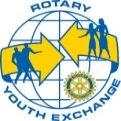 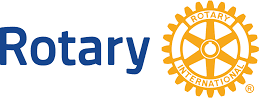 国際ロータリー第２６３０地区 青少年交換部門委員会YOUTHEXCHANGE　COMMITTEEDistrict 2630 JAPAN２０１　年　　月分　　　交換学生報告交換学生氏名ホストクラブ    RCカウンセラー氏名住所ホストファミリー氏名在学高校名　　　High Schooｌスポンサークラブ　 　RC職業TEL住所　　　　　　　　　　　　　　　　　　　　　　　　　   　　　　　　　　　TELロータリアンで （ある・なし）家族構成◎健康状態◎通学・勉学状況◎家庭生活に関して◎見学・旅行◎その他の必要事項※翌月5日までに必ず地区事務所 青少年交換部門委員会宛送付のこと　（YE事務局　E-mail　：　branch@rid2630.org）